המכינה הקדם צבאית "נחשון" - המדרשה הישראלית למנהיגות חברתית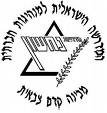 מחזור י"ז הראשון, מצודת יואב, 2013, התשע"ד, שבוע 10 – שבוע בנושא מהפכות.מנחה תורןמובילי יוםתורניםיום א'- 10.11 ז' כסלודפנהאריאל+יואבצוק+עמית פנחסייום ב'-11.11 ח'כסלואמירנועה+תומר גנץהודיה+תומר רםיום ג'-12.11 ט' כסלואלרואיטליה+אורישון+ ליאור חוגייום ד'-13.11 י' כסלודפנההגר+דניאלניקול+ליאור בוניטוביום ה'-14.11 יא' כסלומיכללאה+מיהניצן אלכביר+דוריום ו'-15.11יב' כסלואמירטל ורדי+יעלרועי+עומר פלק7:15ארוחת בוקרארוחת בוקרארוחת בוקרארוחת בוקרארוחת בוקרארוחת בוקר8:00זאביק- נובמבר הציוני7:00 מד"ס8:15 א. בוקראוהד ימיני- מהפכת הטכנולוגיהש.ח אורי- מוזיקה בטעם של פעם.טליה- אומנות או נמות.חמשוש מועמדים9:15הפסקההפסקההפסקההפסקההפסקההפסקה9:30אמיר בסר – המהפכה במוזיקה הישראליתזאביק- נובמבר הציונישמעון אזולאי –פילוסופיההרב יגאל10:00 מועמדים עוזבים10:15סיכום שבוע+ פרשת שבוע10:45זמן אקטואליהזמן אקטואליהזמן אקטואליהזמן אקטואליהזמן אקטואליהזמן אקטואליה11:00הפסקההפסקההפסקההפסקההפסקההפסקה11:30יהדות - גיוראש.מ אמיר "מ.ל. קינג ושעונים"לאה שקדיאל – החברה הישראליתהכנות לחמשושח.גיוסיםתדרוך והכנות לשבתח. שבת 12:45זמן מובילי יוםזמן מובילי יוםזמן מובילי יוםזמן מובילי יוםזמן מובילי יוםזמן מובילי יום13:00ארוחת צהריים + הפסקהארוחת צהריים + הפסקהארוחת צהריים + הפסקהארוחת צהריים + הפסקהארוחת צהריים + הפסקהארוחת צהריים + הפסקה16:00משבצת פתיחה שבוע בנושא. ח.קבוצהש.ח רועי –  למי קראת משוגעדורון-  בואו נדברגלעד אולשטייןרעיון פוליטיפת"למועמדים מגיעיםלו"ז שבת פרשת וישלח17:15הפסקההפסקההפסקההפסקההפסקההפסקה17:45מד"ססיכום קמפוס גולןח. יד"א"פנימה"פת"לחמשוש מועמדיםכניסת שבת 16:19יציאת שבת 17:1919:00ארוחת ערב + תדרוך ציפורי לילהארוחת ערב + תדרוך ציפורי לילהארוחת ערב + תדרוך ציפורי לילהארוחת ערב + תדרוך ציפורי לילהארוחת ערב + תדרוך ציפורי לילהארוחת ערב + תדרוך ציפורי לילה20:00חוליותאלי בר אור – דרכים לחיפוש האמת והמשמעותראם שמולביץ' – החברה הפוסט מודרניתהכנות לחמשוש ח.גיוסיםחמשוש מועמדים21:30עיבוד יומי, תדרוך למחר, וזמן הודעותעיבוד יומי, תדרוך למחר, וזמן הודעותעיבוד יומי, תדרוך למחר, וזמן הודעותעיבוד יומי, תדרוך למחר, וזמן הודעותעיבוד יומי, תדרוך למחר, וזמן הודעותעיבוד יומי, תדרוך למחר, וזמן הודעותציפורי לילהציפורי לילהציפורי לילהציפורי לילהציפורי לילהציפורי לילה00:30-2:302:30-4:304:30-6:30